Акт № 15/2021о выявлении объекта наружной рекламы и информации (ОНРИ), без разрешения, срок действия которого не истек, либо договора на установку и эксплуатацию на территории городского округа Павловский Посад Московской области«16» февраля 2021 года проведена визуальная проверка объекта наружной рекламы и информации по адресу: Московская область, город Павловский Посад,                                   ул. 1 Мая, д. 105.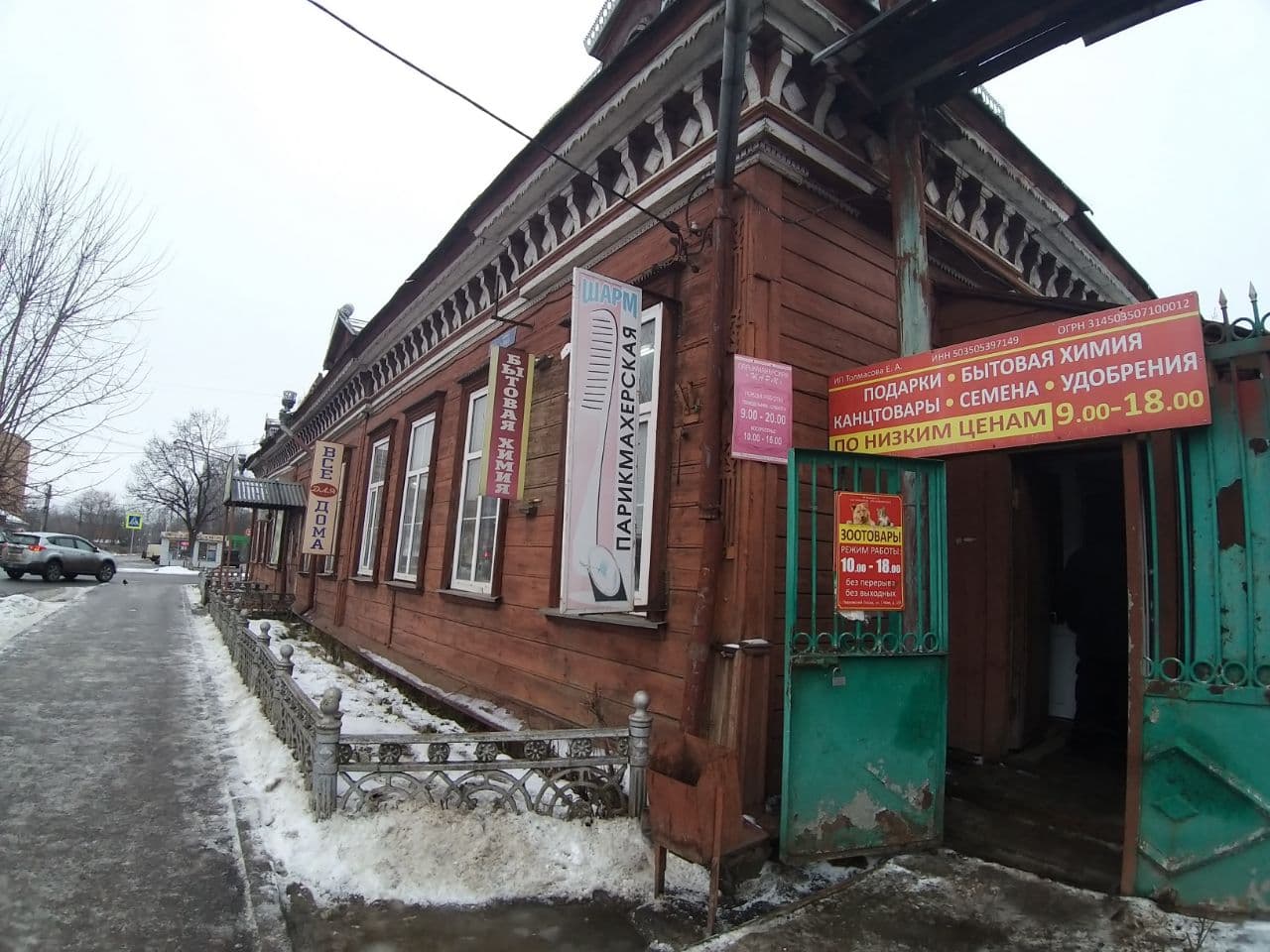 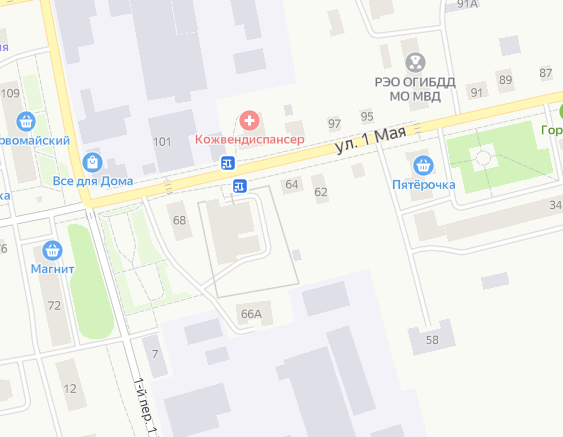 Владелец ОНРИ:   Неизвестен Законный владелец недвижимого имущества, к которому присоединён ОНРИ:  Кабанов Виктор Борисович  и  Лузанов Сергей СергеевичВ результате проверки выявлены рекламно-информационные конструкции, тип конструкций: некондиционные  конструкции «Шарм Парикмахерская» «Бытовая химия» «Все для дома» «Зоотовары»Конструкции установлены без разрешительной документации, что не соответствует требованиям Архитектурно-Художественного регламента (далее – Регламент) утвержденного Распоряжением от 14.07.2015г. № 31РВ-72. Установка и эксплуатация средств размещения информации в Московской области допускается только при наличии разрешения на установку средств размещения информации, выдаваемого органом местного самоуправления Московской области, на территории которого предполагается осуществить установку и эксплуатацию средств размещения информации, обладающим соответствующими полномочиями.Проверку провели:Владелец ОНРИ:   Неизвестен Законный владелец недвижимого имущества, к которому присоединён ОНРИ:  Кабанов Виктор Борисович  и  Лузанов Сергей СергеевичВ результате проверки выявлены рекламно-информационные конструкции, тип конструкций: некондиционные  конструкции «Шарм Парикмахерская» «Бытовая химия» «Все для дома» «Зоотовары»Конструкции установлены без разрешительной документации, что не соответствует требованиям Архитектурно-Художественного регламента (далее – Регламент) утвержденного Распоряжением от 14.07.2015г. № 31РВ-72. Установка и эксплуатация средств размещения информации в Московской области допускается только при наличии разрешения на установку средств размещения информации, выдаваемого органом местного самоуправления Московской области, на территории которого предполагается осуществить установку и эксплуатацию средств размещения информации, обладающим соответствующими полномочиями.Проверку провели:Заместитель начальника отдела архитектуры, градостроительства и рекламы комитета земельно-имущественных отношений Администрации Калашникова Наталья Николаевна_________________________________________________(должность, ФИО, подпись) Главный специалист отдела архитектуры, градостроительства и рекламы комитета земельно-имущественных отношений Администрации Гильманова Елена Анатольевна_____________________________________________________(должность, ФИО, подпись)Заместитель начальника отдела архитектуры, градостроительства и рекламы комитета земельно-имущественных отношений Администрации Калашникова Наталья Николаевна_________________________________________________(должность, ФИО, подпись) Главный специалист отдела архитектуры, градостроительства и рекламы комитета земельно-имущественных отношений Администрации Гильманова Елена Анатольевна_____________________________________________________(должность, ФИО, подпись)